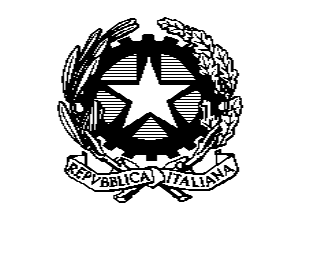 Ministero dell'Istruzione, dell'Università e della RicercaIstituto Comprensivo Statale “Gobetti”Via Tintoretto 9 – 20090 Trezzano sul NaviglioTel  02 4456971 – 02 48401956miic8eq003@istruzione.it – miic8eq003@pec.istruzione.itMODELLO BPROSPETTO RIEPILOGATIVOCLASSE - SEZIONE………..……PLESSO………………………………- Il genitore si impegna a far partecipare il proprio figlio alle attività programmate per cui ha firmato l’adesione e a corrispondere la quota di partecipazione.- La quota è calcolata sulla base della totalità degli alunni interessati, potrebbe pertanto subire variazioni considerando il numero degli effettivi partecipanti.- La percentuale minima di partecipanti, al di sotto della quale l’attività verrebbe sospesa (fatta salva deroga da parte del CdI) è del 90% sulla totalità degli alunni interessati- Agli alunni che non dovessero partecipare ad una o più attività, sarà garantita la presenza a scuola nel rispetto della normativa COVID in vigore- In caso di mancata partecipazione di un alunno ad una attività cui fosse stata data precedentemente adesione, il genitore si impegna a corrispondere comunque la quota del trasporto o eventuali altre spese fisse previste dal programma.Il sottoscritto/a……………………………………………., genitore dell'alunno/a……………………… della classe/sezione ………………, presa visione delle norme che regolano la partecipazione alle uscite scolastiche/attività programmate, richiede la partecipazione del figlio/a alle uscite/attività in elenco da me controfirmateData…………………………..	Firma……………………………………..DestinazioneData/ periodoDurata (ore/giorni)Costo trasportoCosto totaleFirma genitoreper richiesta di partecipazione